ПРАВИТЕЛЬСТВО СТАВРОПОЛЬСКОГО КРАЯРАСПОРЯЖЕНИЕот 24 июня 2015 г. N 175-рпО КООРДИНАЦИИ ДЕЯТЕЛЬНОСТИ ПО ПРОВЕДЕНИЮ НЕЗАВИСИМОЙ ОЦЕНКИКАЧЕСТВА УСЛОВИЙ ОКАЗАНИЯ УСЛУГ ОРГАНИЗАЦИЯМИ В СФЕРЕКУЛЬТУРЫ, ОХРАНЫ ЗДОРОВЬЯ, ОБРАЗОВАНИЯ, СОЦИАЛЬНОГООБСЛУЖИВАНИЯ, КОТОРЫЕ РАСПОЛОЖЕНЫ НА ТЕРРИТОРИИСТАВРОПОЛЬСКОГО КРАЯ1. В целях обеспечения координации деятельности по проведению независимой оценки качества условий оказания услуг организациями в сфере культуры, охраны здоровья, образования, социального обслуживания, которые расположены на территории Ставропольского края (далее - независимая оценка), определить министерство труда и социальной защиты населения Ставропольского края (далее - министерство) уполномоченным исполнительным органом Ставропольского края по координации деятельности по проведению независимой оценки и установить, что такая координация осуществляется в следующих формах:(в ред. распоряжения Правительства Ставропольского края от 29.11.2023 N 797-рп)1.1. Взаимодействие по вопросам проведения независимой оценки с исполнительными органами Ставропольского края, органами местного самоуправления муниципальных образований Ставропольского края и федеральным органом исполнительной власти, осуществляющим координацию деятельности по проведению независимой оценки и общее методическое обеспечение проведения указанной оценки.(в ред. распоряжения Правительства Ставропольского края от 29.11.2023 N 797-рп)1.2. Образование министерством межведомственных координационных и совещательных органов и рабочих групп по вопросам проведения независимой оценки.1.3. Обмен информацией между министерством, исполнительными органами Ставропольского края, органами местного самоуправления муниципальных образований Ставропольского края и организациями Ставропольского края по вопросам проведения независимой оценки в рамках мониторинга проведения независимой оценки.(в ред. распоряжения Правительства Ставропольского края от 29.11.2023 N 797-рп)1.4. Подготовка включаемой в ежегодный отчет о результатах деятельности Правительства Ставропольского края информации о результатах независимой оценки качества условий оказания услуг организациями в сфере культуры, охраны здоровья, образования, социального обслуживания, расположенными на территории Ставропольского края и учредителем которых является Ставропольский край, и принимаемых мерах по совершенствованию деятельности указанных организаций, а также информации о результатах независимой оценки качества условий оказания услуг организациями в сфере культуры, охраны здоровья, образования, расположенными на территории Ставропольского края и учредителями которых являются муниципальные образования Ставропольского края.(пп. 1.4 в ред. распоряжения Правительства Ставропольского края от 29.11.2023 N 797-рп)2. Контроль за выполнением настоящего распоряжения возложить на заместителя председателя Правительства Ставропольского края Кувалдину И.В.3. Настоящее распоряжение вступает в силу со дня его подписания.ГубернаторСтавропольского краяВ.В.ВЛАДИМИРОВСписок изменяющих документов(в ред. распоряжений Правительства Ставропольского краяот 04.04.2018 N 127-рп, от 29.11.2023 N 797-рп)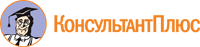 